YEAR 12 SPANISHORGANISING YOUR FILEA well organized file is the key to success at AS. If you keep to these guidelines you will have no difficulty in keeping yourself prepared for lessons and keeping up with what is expected of you.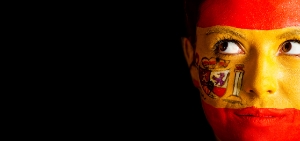 Please label your file dividers as follows:Media1. Course information2. Television3 Advertising4. Communication TechnologyPopular Culture5. Cinema6.  Music7. Fashion / trendsHealthy living / lifestyle8. Sport / exercise9. Health and well being10. HolidaysFamily / relationships11. Relationships within family12. Friendships13. Marriage / partnerships14. Grammar15. Oral work & oral exam preparationWhen you are given handouts, please ensure that they are filed in the appropriate section of your folder. If you miss a lesson for any reason, it is your responsibility to get a copy of anything handed out.It is essential that you bring your file to every lesson.It is your responsibility take good care of the text books you are given. They must be returned to school at the end of the course in the same state that they were given to you, so you may wish to cover them. The text books are:AS AQA Spanish Nelson Thornes & Grammar Book.Grammar Collins Book; Verb Collins Book; Palabra por palabraIn general you will need the AS AQA book for every topic lesson, and the grammar and vocabulary books can be used at home, to supplement your class work.Use your private study time to develop your independent study skills (not just to complete homework!). Use online resources such as Kerboodle for explicit exam practice, or for more general information read Spanish newspapers or blogs. Useful links can be found at www.missmallo.weebly.como My Kerboodle Log-in:  	o My Kerboodle Password:  _____________________UNIT 1 EXAM TIPSListening, Reading & Writing  - 2 hours, 110 marks1.  The exams:a. Listening – 30 minutes (35 marks)There is always one listening question where you write your answers in English and there will be 3-4 items requiring answers in Spanish, or an answer given by a number or letter.b. Reading & Writing – 45 minutes (40 marks)This section is made up of 3 or 4 items requiring answers in Spanish or an answer given by a number or a letter. There is also a grammar section, with ten sentences where you have to manipulate a given verb, noun or adjective correctly.c. Writing – 45 minutes (35 marks)You will have a choice of questions but you only need to answer one. You must write a minimum of 200 words. Make sure you answer the question given, focus on using a wide variety of vocabulary, with good structures that make your work „flow‟ nicely.  Accuracy is also important so make sure that you leave enough time to check through your work at the end. Use your imagination & make sure you address the task. Check verbs- tense & person + endings, check adjectival agreements and remember you want to try to include a variety of structures and tenses eg:  en cuanto a; en lo que concierne a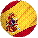   Impersonal „se‟ phrases, e.g.  se dice  que, se puede, se debería  Adverbs : probablemente  Negative, e.g. ningún, nadie, nunca  Seguir + gerundio  Advanced opinions: A mi modo de ver, no cabe duda de queCheck spellings and remember you are in control – it’s your opportunity to shine and show the progress you’ve made since GCSE– if you know something is incorrect –do not use it!You must try to keep to the approximate timings for each section or else you will find that you will run out of time!WHAT CAN I DO TO REVISE?Revise key vocabulary from the topics covered throughout the year (see below) but it is also a good idea to look over GCSE vocabulary too.Look through previous Listening, Reading and Writing practice, especially past papers. Revise verbs, tenses and grammar points covered this year (see list below)        Use your grammar notes.       Use useful revision sites (look at the sites listed at the end of this booklet.GRAMMARNounsQuantifiers/IntensifiersAdjectivesComparisonsPossessivesAdverbsPronounsPrepositions  (personal a, por and para)ConjunctionsNegativesContinuous tenses and gerundsSubjunctive moodSer or Estar, Por or paraVerbs    –    regular,    irregular, reflexives, radical changing (in all   tenses), preterit, perfect, future,  conditional,  imperfect, pluperfect and future perfect.Y12 - Really useful Spanish bookletWRITING TASKS EXEMPLAR1. La televisiónLa televisión ¿fuerza positiva o negativa en nuestra sociedad?2. La publicidadCon el uso de ejemplos, explica tu opinión de la publicidad que vemos en los medios decomunicación3. Las tecnologías de la comunicaciónMuchos dicen que ahora las desventajas del Internet son más grandes que las ventajas.¿Estás de acuerdo, si o no?4. El cineCon el uso de películas que has visto, describe las diferencias entre los varios certificados.¿Es necesario mantener estas categorías o deberíamos abandonarlas?5. La músicaLa música es algo que define nuestra identidad, tanto personal como nacional. ¿Estás de acuerdo?6. La moda¿Es la imagen personal demasiado importante hoy en día?7. El deporte¿El deporte y el ejercicio son importantes para los jóvenes hoy en día?8. La salud y el bienestar¿Por qué no dejar a los jóvenes disfrutar del botellón en paz?9. El turismoEl turismo ha tenido un impacto muy negativo en España. ¿Estás de acuerdo?10. La familiaLos jóvenes no valoran a la familia: ni a las personas, ni la idea. ¿Estás de acuerdo?11. Las amistades¿Cuándo, cómo y por qué son importantes hoy en día?12. El matrimonio¿El matrimonio aún sirve hoy en día o existen otras opciones mejores?ESSAY MARK SCHEMEYou will have to respond to one question from a choice of three. There is one question on three of the four AS topic areas. You are advised to spend approximately 45 minutes on this section and must write a minimum of 200 words.CONTENTSVOCABULARYRANGE OF STRUCTURESACCURACYIt should be noted that the marks awarded for each of Range of Vocabulary, Range of Structures and Accuracycannot be more than one band higher than the band awarded for Content.ESSAY WRITING TIPSYour essay should consist of 3 main sections:1.    The introductiona)  Put the question in context. E.g. why are people talking about this issue? Why is itimportant? Has a recent event made it topical? How about starting with an interesting fact or statistic?b)  Then say what you are going to do in your essay – stick to the essay title!2.    The main body of the essayDepending on the essay question, you may need to divide  this section into an “arguments pro” part and“arguments cons” part. Remember, 2 or 3 arguments for each part is generally enough.For each argument, remember, one idea per paragraph and for each paragraph:1.        What is my point?2.        Where is my evidence?3.        How does this answer the question?4.        How can I link this to the next point?Keep your reader with you. You are taking them for a walk - don’t let them go!3.    The conclusionSum up the main points you have made throughout the essay – DON‟T introduce new ideas.   Give youropinion if possible. Finish, if you can, with something which could be important to your topic in the future.Finally1.        Do a  systematic error check using the checklist below.2.	Does your language read above GCSE level? Can you bring more interest and complexity to your language?Really useful writing tips	Avoid phrases like pienso que…/creo que…. If you want to make clear you are expressing a personal opinion use: en mi opinión, desde mi punto de vista or a mi modo de ver; or a more sophisticated expression like: estimo que… or considero que…or even tengo que admitir que…or quisiera añadir que…	Avoid phrases like mucha gente piensa que. If you want to express a commonly held view, say:como se sabe, teniendo en cuenta(consideración) que, como es bien conocido por todos, considerando que	Do not overuse the word problema. Try el tema (en cuestión) (issue) or el tópico (topic) or la polémica (debate) or el asunto (matter)	Use good sentence starters: se puede notar que, no se puede negar que…, es obvio que…, lo primero que hace falta decir es que, no cabe duda de que….	Use linking phrases to start new paragraphs: siendo eso así …, dicho eso…, no se debe olvidar que …, lo que demuestra que…    Try to include subjunctives    Use rhetorical devices:Rule of three – la televisión es informativa, omnipresente , pero adictiva Contrast – por un lado…, por otro lado…/por una parte…por otra parte… Interjections – ¡Qué horror! ¡Qué desastre!Rhetorical questions – ¿Quién puede dudar eso?Proverbs or sayings –poner algo patas arriba, la mejor defensa es un ataque, másvale prevenir que luego lamentar, más vale tarde que nunca…Emotional appeal – imagina si estuvieras desempleada, ponte en el lugar de…Imagery –    Don‟t use  decir – try afirmar/declarar/pretender/comprobar    Don‟t use  ser/estar – try representar/constituir/encontrarse    Don‟t use  tener – try disponer de/poseer/ofrecer/ejercer    Don‟t use  causar – try provocar/acarrear/producer/llevar a    Do not overuse the phrase hay. Try  existe/se encuentra    Don‟t use  mucho/a(s) – try un buen número de/una cantidad importante de    Avoid weak and vague adjectives like bueno/malo/fuerte/interesante/importante. Tryfavorable/dañino/persuasivo/fascinante/indispensable/prejudicial/beneficiosoESSAY TERMINOLOGY INTRODUCTORY REMARKS PERSONAL COMMENTS IMPERSONAL EXPRESSIONS CAUSE AND EFFECT RELATIONSHIPS CONTRADICTING CONCLUSIONWRITTEN WORK CHECK GRIDComplete with the date and note down what topic your essay was on, and run through thechecklist each time you do one:TYPICAL SPANISH IDIOMSModismos típicos españoleshttp://www.geocities.com/athens/thebes/6177/idioms.htmAl hierro caliente batir de repente  Beat the hot iron at once. Strike while the iron is hotAntes que te cases mira lo que haces  Before you marry look what you do Look before you leapBeben agua en el mismo jarrito They drink water from the same little jug They are as thick as thievesCada perico a su estaca, cada changa a su mecate Each parrot on its perch, each monkey on its rope. To each his ownCaras vemos, corazones no sabemos Faces we see, hearts we don't know Can’t judge a book by itscoverDarle un beso a la botella.  To give the bottle a kiss  To have a swigDe la subida más alta es la caída más lastimosa. Of the highest rise, the shortest fall. The bigger they are the harder they fallEn menos que canta un gallo.  In less time than the rooster crows In a shake of a lamb’s tailEstar como perro en barrio ajeno. To be like a dog in a neighbor's yard To feel like a fish out of waterMás loco que una cabra  Crazier than a goat  mad as a hatterMás vale pájaro en mano que ciento volando.  A bird in the hand is worth more than a hundred flying A bird in the hand is worth two in the bushMeter la cuchara  To put the spoon in put your oar inMientras que en mi casa estoy, rey soy  While in my house, I am king. A man’s home is his castleSer más listo que un coyote  To be more ready (alert) than a coyote sharp as a tack Tener más lana que un Borrego  To have more wool than a lamb To have money to burn Vivito y coleando  Alive and wagging tail alive and kickingAl que madruga, Dios lo ayuda  The early Bird catches the wormNo hay nada tan atrevido como le ignorancia  Fools rush in where angels fear to treadEl campo fértil no descansado, tórnase estéril   All work and no play makes Jack a dull boyAl canto del petiguere  At the cock’s crow/At Day breakREALLY USEFUL SPANISH WEBSITES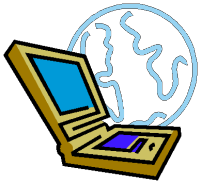 and how to use them best!TO WORK ON YOUR LISTENING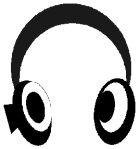 You should select a short audio or video clip from the Internet. Play the clip at least three times andwrite a brief summary in Spanish (it neednt be any longer than 50 words) with a vocabulary list of at least 10 words. These could be key words or they could be words that are new to you and had to be looked up.It is easier to start with short news bulletins. Video clips are ideal as they are easier to understand. Start with shorter clips and then when you feel ready, you could choose a radio programme from the Radio station websites listed below.Miss Mallo´s websitewww.missmallo.weebly.comSpanish Newswww.euronews.netSelect language „español‟ and then choose from a wide variety of News videos.www.20minutos.es/es.news.yahoo.com/Follow the link to Video Noticias for three-minute news clips. es.noticias.yahoo.com/Spanish TV channel websites:www.antena3tv.comChoose from the menu for the topic area you are interested in and then browse for video clips:www.antena3videos.com/For news, browse for videos at:www.informativos.telecinco.es/www.canalsur.esClick on the link to TV “en directo” (live) and you will be able to watch the channel on streaming video. www.informativos.telecinco.es/reproductor_video.htmFor celebrity gossip....es.celebrities.yahoo.com/Click on “Perfiles de Famosos”Spanish Radio on-linewww.rtve.es/rne/envivo.htmSelect a radio station from the list.www.topradio.es/Easy listening music radio station for Spanish and English / American pop music. www.lyngsat.com/freeradio/Spain.htmlSelection of the most important radio channelsTO WORK ON YOUR READING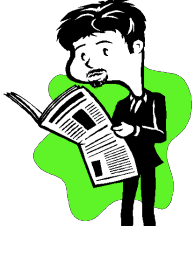 Select an article which interests you, read it carefully and select at least 10 new pieces of vocabulary to look up. The choice of topic area is limitless. The temptation may be to pick an article on fashion, but you should avoid doing this every week as they are not so easy to understand. It is a good idea to vary the topic area and to choose articles related to the syllabus topics so that you encounter a variety of vocabulary.www.bbc.co.uk/languages/spanish/newsThe best place to start is the BBC‟s languages web-pages. Choose the “reportajes” link to findarticles from the former “Semanario Internet” with a variety of reading exercises. The  articles arearchived into topic areas that relate to the AS and A level syllabus.Some of them include audio clips so you can base your listening task on the same topic. www.elmundo.esSpanish daily newspaper. The website gives you access to all of the day‟s news articles.www.elpais.esSpanish daily newspaper. The website gives you access to the day‟s news articles although you mayrequire a subscription to view the majority of the articles in full.es.news.yahoo.com/www.abc.es/On-line Spanish daily news. www.terra.esOn-line Spanish daily news. www.donbalon.es/front/Spanish football website with related articles. www.hola.comSpanish celebrity gossip magazine. Subscription required to view some of the articles. www.terra.es ( archive news)www.marca.es (sport)www.estrelladigital.esVery Good17-20• Response to the task is fully relevant with a good depth of treatment• Well-organised structure in a logical sequence• Points made  are well expressed and justifiedGood13-16• Response to the task is mostly relevant with some  depth of treatment• Structure is generally well ordered• Points made are mostly well expressed and justifiedSufficient9-12• Response to the task is generally relevant, but treatment is often superficial• Reasonable structure with occasional lapses• Points not always clearly expressed, and justification is only just sufficientLimited5-8• Limited response to the task with  some relevant information conveyed• Limited evidence of structure• Points made  sometimes difficult to understand, and justification is weakPoor1-4• Limited response to the task, with little relevant information conveyed• No real structure• Points difficult to understand, and little or no justification0The answer shows no relevance to the task set.A zero score will automatically result in a zero score for the answer as a whole.5Wide range of appropriate vocabulary4A range of appropriate vocabulary3Some variety of appropriate vocabulary2Limited variety of appropriate vocabulary1Very little use of appropriate vocabulary0No appropriate vocabulary5Very good variety of grammatical structures used4Good variety of grammatical structures used3Some variety of grammatical structures used2Limited variety of grammatical structures used1Shows little grasp of grammatical structures0Shows no grasp of grammatical structures5There may be inaccuracies, but these tend to occur in attempts at more complex structures4Largely accurate but with few basic errors3Generally accurate but still with some basic errors2Basic errors are frequent1The number of errors make comprehension difficult0Errors are such that communication is seriously impaired1Primeramente En primer lugar En segundo  lugarFirst of all First(ly) Secondly2Voy a hablar de/Me gustaría hablar /analizar/I am going/ we are going to talk about3Vamos a examinar/ estudiar…We are going to examine/ study4El tema que he elegido es…The theme I chose  to study is…5La pregunta que me gustaría abordar es The question I want to ask/ address is… 6Lo que encuentro más interesante es….What I find most interesting is…7 Me gustaría examinar el tema  de…I would like to look into the topic of…8Es necesario que nos preguntemos….It is necessary to ask ourselves whether…9Vamos a considerar dos aspectos del problema....We have to consider two aspects of the problem10Para  clarificar el problema vamos a observar…. In order to clarify the problem, we are going to observe...11Debemos considerar las ventajas y desventajas…. We have to weigh the pros and cons12De todos es sabido….It is well known…1En mi opiniónIn my opinion2En lo que a mí me concierneAs far as I am concerned3Por mi parteFor my part4En mi casoAs for me5Desde mi punto de vistaFrom my point of view6Pienso queI think that7Creo que I believe that8Encuentro que I find (that)9Me parece queIt seems to me that10Estoy seguro/a queI am sure that11Estoy convencido/a queI am convinced that12Yo diría queI would say that13Me inclino a creer queI am inclined to believe that1Es necesario precisar queIt is necessary to specify that…2Es importante tener en cuenta queIt is important to take into account3Es evidente queIt is obvious that…4Es incuestionable que  It is unquestionable that… 5Es posible distinguir It is possible to distinguish6Se debe resaltar queOne must point out that…7Sería más correcto decir queIt would be more accurate to say that…8Nos hace pensar que There is ground for  thinking that…9 Parece claro/evidente queIt seems  clear that…10 Basta decir que Suffice (it) to say that…11Hoy en día hay una tendencia a decir queToday there is a tendency to say that…1Por consiguienteConsequently2Por lo tanto  Therefore3Así que Thus4Por esta razón For this reason5Es decir That is to say / namely6Además Besides7EntoncesThen8Esta es la razón por la queThat´s why9Se deduce queIt can be deduced that… 10Se piensa queIt can be thought that…11Se puede entender que It can be understood that… 12Podemos interpretar queWe can interpret this as… 13 Este estudio revela queThis study reveals that…14 Este ejemplo prueba queThis example proves that…15Este párrafo nos muestra queThis passage shows that…16No hace falta decir queIt goes without saying that…1PeroBut2Sin embargoHowever3Por el contrarioOn the contrary4En realidadActually5Por un lado …./ por una parte On one hand…6Por otro lado / por otra parteOn the other hand7 Más queRather8AunqueAlthough9Incluso siEven if/ even though10A pesar del hecho de que / a pesar deDespite the fact that11En realidadTo tell the truth12De hechoIn fact1En conclusiónIn conclusion 2Para resumir / para concluirTo sum up 3Finalmente / para terminar / Finally4En pocas palabras / en una palabraIn a few words / In a word5BrevementeIn short6Habiendo considerado todos los aspectosAll things considered7En conjuntoAll in all8Como hemos explicadoAs was explained9Como hemos dichoAs was stated10Como hemos resaltado / subrayado antesAs was pointed out earlier11Esto muestra queThis shows that12 Esto demuestra queThis demonstrates that13 Podemos concluir queWe can conclude that14Hemos llegado a la conclusión de queWe have reached the following conclusion thatFECHA:TEMA:1.   Planned an outline (essays: intro, mainbody of 2-4 points for pros and for cons, opinions, conclusions, solutions)2.  Tenses (pret/ imp/ plup/ perf/ past cont/pres cont/ pres/ fut perf/ cond perf/fut/ fut cont/ cond..)3.  Person of verb (yo/ tú..)4.  la mayoría/ la gente/ la ciudad= singular5.  Personal A (But not when it is doingaction: el hombre hacía... Vi al hombre6.  Prepositions after verbs (a/ con/ de/sobre...)7.  Adjectival agreements (la chica guapa8.  Correct gender for nouns (el hombre/ laparticipación/ el problema/ el sistema)9.  Por/ para (para + inf, por + time..)10. Passive (ser + past participle agreeing:fue  matado por…- he was killed by...)11. Avoidance of passive (se bebe el vino-Wine is drunk*)12. Accents ( la declaración/ lasdeclaraciones)13. Spellings (use dictionary to help you)14. Appropriate register of language used(high/ technical/ complicated for essays)15. Essay expressions (se debe mencionarque/ es imprescindible que se mencione…)16. Subjunctives (checked endings: regular/irregular)17. Subjunctives (used correctly with phrase in correct tense)18. Checked work thoroughly beforehanding in?19. How long did I take to do it?